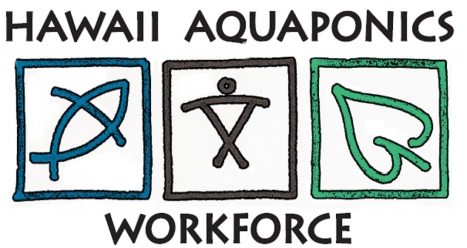 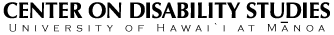 Observation Revisited QuizWhat's the value of observation skills?Why observe closely and describe in detail?What happens when you do?What happens when you don't?What you are looking for?6.  Why is it important to take observation seriously?7.  What is important about reviewing of what others saw the      previous week?